Email this form and attachments to mjenning@fau.edu one week before the UUPC meeting so that materials may be viewed on the UUPC website prior to the meeting. 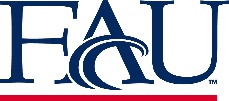 FLORIDA ATLANTIC UNIVERSITYNEW/CHANGE PROGRAM REQUESTUndergraduate Programs NEW/CHANGE PROGRAM REQUESTUndergraduate Programs UUPC Approval _________________UFS Approval ___________________Banner Posted __________________Catalog __________________________FLORIDA ATLANTIC UNIVERSITYDepartmentCollegeDepartmentCollegeUUPC Approval _________________UFS Approval ___________________Banner Posted __________________Catalog __________________________Program NameProgram Name  New Program

  Change ProgramEffective Date(term & year)Please explain the requested change(s) and offer rationale below or on an attachmentPlease explain the requested change(s) and offer rationale below or on an attachmentPlease explain the requested change(s) and offer rationale below or on an attachmentPlease explain the requested change(s) and offer rationale below or on an attachmentFaculty Contact/Email/PhoneFaculty Contact/Email/PhoneConsult and list departments that may be affected by the change(s) and attach documentationConsult and list departments that may be affected by the change(s) and attach documentationApproved byApproved byApproved byDateDepartment ChairDepartment ChairDepartment ChairCollege Curriculum ChairCollege Curriculum ChairCollege Curriculum ChairCollege DeanCollege DeanCollege DeanUUPC ChairUUPC ChairUUPC ChairUndergraduate Studies DeanUndergraduate Studies DeanUndergraduate Studies DeanUFS PresidentUFS PresidentUFS PresidentProvostProvostProvost